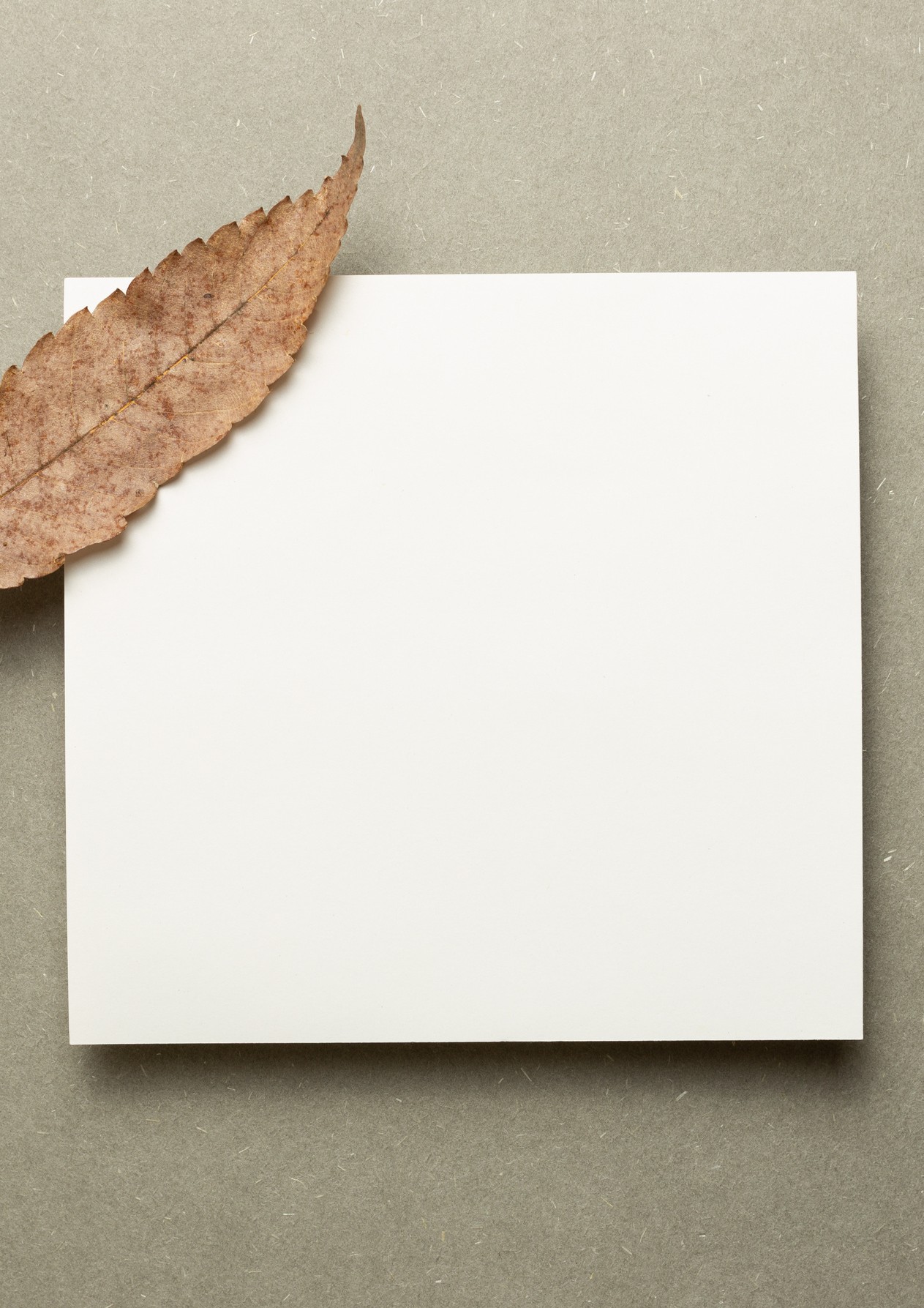 Septiembre